The effectiveness of fully automated digital interventions to promote mental well-being in the general population: A systematic review and meta-analysisAuthors & affiliationsJulia M. D. Groot1Alexander MacLellan1Madelaine Butler1Elisa Todor1Mahnoor Zulfiqar1Tim C. Thackrah2Dr Christopher Clarke3Prof Mark Brosnan1, 4Dr Ben Ainsworth51 Department of Psychology, University of Bath2 Cyberlimbic Systems Ltd, United Kingdom3 Department of Computer Science, University of Bath4 Centre for Applied Autism Research, Department of Psychology, University of Bath5 School of Psychology, University of SouthamptonCorresponding author: Julia Grootjmdg20@bath.ac.uk Claverton down, Bath, BA2 7AYAbstractBackgroundRecent years have highlighted the increasing need to promote mental well-being in the general population. This has led to a rapidly growing market of fully automated digital mental well-being tools. Although many individuals have started using these tools in their daily lives, evidence on the overall effectiveness of digital mental well-being tools is currently lacking.Objective(s)The objective of the current study was therefore to review evidence on the effectiveness of fully automated digital interventions to promote mental well-being in the general population.MethodsFollowing preregistration of the systematic review protocol on PROSPERO (registration: CRD42022310702), searches were carried out in: Medline, Web of Science, Cochrane, PsychINFO, PsychEXTRA, Scopus and ACM Digital (initial searches in February 2022; updated in October 2022). Studies were included if they contained a general population sample and a fully automated digital intervention that exclusively employed psychological mental well-being promotion activities. Two reviewers, blinded to each other’s decisions, conducted data selection, extraction and quality assessment of the included studies. A narrative synthesis and a random-effects model of Per Protocol (PP) data were adopted.ResultsA total of 7,243 participants in 19 studies were included. These studies contained 24 fully automated digital mental well-being interventions of which 15 were included in the meta-analysis. Compared with no intervention, there was a significant small effect of fully automated digital mental well-being interventions on mental well-being in the general population (SMD = 0.19, 95% CI ranging from 0.04 to 0.33). Specifically, mindfulness, acceptance & commitment, and compassion-based interventions significantly promoted mental well-being in the general population; insufficient evidence was available for positive psychology and Cognitive Behavioural Therapy (CBT)-based interventions; and contraindications were found for integrative approaches. Overall, there was substantial heterogeneity which could partially be explained by the intervention duration, comparator and study outcome. Risk of bias was high and confidence in quality of the evidence very low (GRADE), primarily due to the high rates of study dropout (averaging 37%, ranging from 0-85%) and suboptimal intervention adherence (averaging 40%).ConclusionIn conclusion, this study provides a novel contribution to knowledge regarding the effectiveness, as well as the strengths and weaknesses of fully automated digital mental well-being interventions in the general population. Future research and practice should take these findings into account when developing fully automated digital mental well-being tools. Additionally, research should aim to investigate positive psychology and CBT-based tools as well as further strategies to improve adherence and reduce dropout in fully automated digital mental well-being interventions. Finally, it should aim to understand when and for whom these interventions are particularly beneficial.KeywordsMental well-being; promotion; intervention; digital; online; web-based; apps.BackgroundGeneral backgroundMental well-being is commonly defined as a complex construct that includes a subjective experience (subjective well-being which is often referred to as ‘happiness’) [1], and a process of self-realisation (psychological well-being) [2,3]. Traditionally, it was thought that mental well-being would arise in the absence of mental illness - as they were considered opposite ends of one continuum [4]. However, the absence of mental illness was found to be insufficient to produce good mental well-being [5]. The dual-continuum model has identified that mental well-being and mental illness are two distinct but related continua instead [6], both of which could be considered part of mental health [7]. It is important to focus on effective promotion of mental well-being exclusively [8], as only a small proportion of the general population have optimal levels of mental well-being [7,9].Additionally, mental well-being in the general population is crucial in allowing society, and the individuals within it, to thrive. Mental well-being is linked to enhanced productivity, growth, quality of life, social cohesion, more satisfying and enduring relationships, and reduced risk of disease, mental illness, and longevity [5,7,10,11]. Promoting mental well-being in the general population is therefore considered a fundamental goal by the World Health Organisation (WHO), as described in the Mental Health Action Plan 2013-2030 [12]. Mental well-being promotion interventions provide “various activities or practices that aim to promote, build on, increase or foster primarily individuals’ strengths, resourcefulness or resiliency” [10]. Evidence suggests that a variety of psychological approaches are effective at promoting mental well-being; including Acceptance & Commitment Therapy (ACT), compassion, Cognitive Behavioural Therapy (CBT), mindfulness, positive psychology, and multi-theoretical interventions [7]. These psychological approaches were found to have small to moderate effects on mental well-being in the general population, whereby Mindfulness Based Interventions (MBIs) and multi-component Positive Psychology Interventions (PPIs) were particularly efficacious [7,13]. Further meta-analyses focusing on PPIs, MBIs and ACT-based interventions separately, also found similar effects on mental well-being [14-16].However, these systematic reviews do not focus on fully automated digital interventions. Fully automated digital interventions are interventions that are delivered entirely by the technology itself, not requiring any form of human support (by clinicians or non-clinicians) [17]. Although fully automated digital interventions might be less effective, since recent research has found that any form of human support enhances the effectiveness of interventions [18], fully automated digital interventions allow for great scalability, and are highly cost-effective and accessible [19]. Therefore, fully automated digital interventions provide a particularly pertinent way to promote mental well-being in the general population. Overall, there’s a need to systematically review the evidence on the effectiveness of fully automated digital mental well-being interventions to improve mental well-being (which includes subjective and psychological well-being) in the general population. Furthermore, an understanding of what psychological approaches work when delivered fully automated digitally, and for whom (as one approach does not suit all) [20], is needed.Main objectiveThe current systematic review aims to understand the effectiveness of fully automated digital interventions to promote mental well-being in the general population.Secondary objectivesFurthermore, it aims to explore the effectiveness of fully automated digital mental well-being interventions across psychological approaches and population subgroups.MethodsStudy protocolThe systematic review protocol was registered on PROSPERO (registration: CRD42022310702). The Cochrane handbook was used when designing and conducting the systematic review [21], and PRISMA guidance was followed for reporting of the systematic review [22].Eligibility criteriaStudies were included if they employed a fully automated digital intervention that aimed to promote mental well-being in the general population. The study needed to include adults, meaning the population needed to be aged 18 or over. General population was further defined as any adult population subgroup that was not a clinical population and was not specifically recruited due to (expected) lower mental well-being baseline scores by the researchers.Digital interventions were defined according to the National Institute for Health and Care Excellence (NICE) [17] as interventions that are delivered through hardware and electronic devices (e.g., smartwatches and smartphones), software (e.g., computer programs and apps), and websites. The intervention needed to be fully automated, which means it should be delivered by the technology itself entirely, independent from healthcare professionals, and not containing any other form of social support [17]. For example, a digital web-based intervention whereby video content was delivered automatically would have been included, whilst a digital video call intervention whereby a healthcare professional delivered content would have been excluded. Although the content should be delivered entirely by the technology itself, elements of the study could have still been conducted by the researchers. For example, researchers could have screened, obtained measures, and obtained informed consent (digitally or in-person), after which they could have provided the participant with access to the intervention. Furthermore, the intervention needed to employ individual mental well-being promotion, defined by the WHO as “various activities or practices that aim to promote, build on, increase or foster primarily individuals’ strengths, resourcefulness or resiliency” [10]. This should be a psychological intervention. Interventions that included physical activity or lifestyle-related interventions were excluded. If an intervention contained elements that did not include mental well-being promotion, they would also be excluded as the detection of the effectiveness of mental well-being promotion strategies would not be possible. For example, a mindfulness-based intervention would have been included, however, a mindfulness-based intervention that included a yoga session would have been excluded.The outcome needed to consider a validated measure of mental well-being, including psychological well-being and/or subjective well-being. Finally, studies needed to investigate the effectiveness of this digital intervention on mental well-being. Therefore, quantitative randomised and Non-Randomised Studies of Interventions (NRSI), such as before-and-after studies, were considered appropriate as they can both provide insights into the effectiveness of interventions [23]. For further details regarding inclusion/exclusion criteria, see the protocol.SearchesThe initial search was carried out in February 2022 and updated using a title/keyword search in October 2022. Databases searched included Medline, Web of Science, Cochrane, PsychINFO, PsychEXTRA, Scopus and ACM Digital. Combinations of the following key search terms were used: mental well-being, psychological well-being and subjective well-being in combination with digital, online, internet, web-based, app, apps, smartphone application*, and mobile application*. No restrictions were applied. See Multimedia Appendix 1 for the detailed searches carried out in each database.Study selectionEach record was double screened, and reviewers were blinded to each other’s decisions throughout the process. To ensure consistency and quality of the screening process, the lead author (JG) screened all records, and double screening was conducted by MB, ET, and MZ. After screening 10% of the records, inter-reviewer reliability was calculated which ranged from moderate to substantial agreement (Cohen’s Kappa ranging from 0.54 – 0.79) [24]. Inconsistencies in the screening process were discussed and conflicts were resolved through discussion. If conflicts remained, additional discussion with a third, senior reviewer (BA) took place. Upon completion of screening, inter-reviewer reliability was recalculated (Cohen’s kappa ranging from 0.42 – 0.80) and conflicts were again resolved using the same process. This process was then repeated for full-text screening.Data extraction Prior to data extraction, the Cochrane data collection form was adapted and pre-piloted for the current review. Data extraction included information regarding the study population, participant demographics, and setting; details of the intervention and control conditions (such as duration, frequency, timing, and activities); study methodology; recruitment and study completion rates; outcomes, outcome measures, and times of measurement; and information for assessment of the risk of bias. Two reviewers (JG, AM) independently extracted all relevant data from the included studies and held meetings to discuss any discrepancies in data extraction. When conflicting views on the data extraction occurred, a third, senior reviewer (BA) advised on how to resolve this. Missing data was sought by contacting the lead author of the study via email, identified through the journal paper.Risk of bias assessmentRisk of bias was assessed independently by two reviewers (JG & AM) using the RoB 2.0 tool for Randomised Controlled Trials (RCTs) [25]. No standardised tools were available for non-controlled before-after studies, therefore, the National Institutes of Health (NIH) tool ‘Quality Assessment Tool for Before-After (Pre-Post) Studies with No Control Group’ was used as guidance to provide an indication of the risk of bias in these studies [26]. However, it was taken into consideration that these studies would provide a lower quality of evidence. Following risk of bias assessments discussions were held to discuss conflicts and any remaining disagreements were resolved through verbal discussion with a third reviewer (BA).Data synthesis & meta-analysisMeans (Ms), Standard Deviations (SDs) and total number of participants (No) were extracted for each post-intervention mental well-being outcome in the study-arms that met the inclusion criteria of digital mental well-being intervention and control group. Effect estimates were averaged where studies included multiple study outcomes. This method was also adopted for multi-arm studies as it was considered meaningful to combine the intervention effects, since the interventions all adopted digital mental well-being interventions. In addition, this avoided double counting participants in the control group. The Standardised Mean Differences (SMDs) were used in a random-effects model.Initially both Per protocol (PP) and Intention to Treat (ITT) data was extracted. However, only PP was included in the meta-analysis as high dropout (ranging up to 85%) led to ITT data being less meaningful.Visual inspection of the forest plot, X2 and I2 tests were used to assess heterogeneity. For which > 50% was considered to represent substantial heterogeneity. Heterogeneity was explored, interpreted and contextualised.ResultsDescription of studiesAn initial search yielded 12,672 records. Following deduplication, a total of 7,764 records were screened in Covidence. 7,526 records were excluded following title/abstract screening, and 238 records were sought for retrieval for full-text screening. 230 full-text records were screened leading to exclusion of another 213 records. Most common reasons for exclusion were the population being a clinical population, intervention not solely employing mental well-being promotion, intervention not being fully automated digital, or study still ongoing. For full details on the study selection process see Figure 1. Figure 1. PRISMA FlowchartNote. PRISMA Flowchart of search strategy outcomes. PRISMA, Preferred Reporting Items for Systematic Reviews and Meta-Analysis.An updated title/keyword search in October 2022 yielded another 525 records. Following deduplication, 366 articles were screened in Covidence. 347 articles were excluded and full texts of 19 articles were obtained. A further 17 articles were excluded following full-text screening.Narrative summaryA total of 18 records containing 19 studies were included in the current systematic review, containing 17 RCTs and 2 non-randomised before-after trials. Setting & ParticipantsStudies mainly took place in Western countries; samples were primarily female and highly educated; and study populations were students, employees, mothers and other general population samples, see Table 1.Table 1.Characteristics of Included Studies Level of automation of interventionsAccess was generally automated with instant, sequential or weekly access to content, see Table 4. The majority of digital content was delivered in a standard way, tailoring and dynamic delivery of content occurred in only two mental well-being interventions [36,44].Table 4. Level of automation and engagement of interventionIntervention engagementOverall, intervention engagement was suboptimal – below the required/recommended intervention engagement levels, see Table 4. On average, participants engaged in 40.2% (median) of the recommended intervention sessions/days. Only few studies contained optimal levels of engagement – engaging in the recommended intervention sessions/days or more [32,36,43]. Studies attempted to improve intervention engagement in a variety of different ways (see Table 2 & 4), including: 1) sending automated email reminders or notifications to use the intervention, 2) increasing participant motivation (e.g., increasing awareness of potential benefits, employing in-app reward earning features), 3) increasing habit formation, and 4) tailoring intervention content based on external factors (such as time of day) or internal factors (such as suggestion of a specific activity based on someone’s mood).Although caution should be used when interpreting the impact of these strategies on the engagement with the intervention due to the variety and inconsistency in reporting, preliminary results imply that tailored content improves engagement more than interventions that employ reminders (habit formation/prompts) or sticker earning features (non-specific rewards). Furthermore, it seems that interventions that require little engagement – engaging once/4 times in the intervention in total [32,43] – also allow for more optimal intervention engagement. This is in line with studies showing that engagement was generally highest at the start of the intervention and decreased over time.Study dropout and attritionDropout occurred at any point throughout the study period when a participant failed to complete the research protocol associated with the digital intervention [55].On average, there was a 37% dropout rate (mean) which ranged from 0-85% in studies (see Table 3). Strategies used to reduce study dropout included monetary incentives, the intervention being a mandatory element of university courses, and follow-up of participants by sending email reminders.There was a range of findings across studies on the association between participant demographic characteristics and dropout. Some studies found males were more likely to drop out [38], whilst others found no significant difference [29,33]; some found that participants that remained in the study were significantly older [37,40], although other studies did not find this effect [33,38]; one study found that educational level was significantly higher amongst participants that dropped out [37], whilst another study did not find this effect [40]. Several studies compared whether baseline mental well-being was associated with dropout. The majority of studies did not find any differences in baseline mental well-being levels between participants that did and did not drop out [29,31,34,37,38]. However, one study found that participants with lower levels of mental well-being, as well as anxiety, depression, and distress were more likely to drop out [32], whilst another study found participants with higher mental well-being, and lower levels of anxiety, depression, and distress were more likely to drop out [33].Few studies excluded participants from their analysis (considered them to have dropped out) if they did not adhere at a minimum required level with the intervention content [39,44]; the majority of studies included participants with any level of intervention engagement.OutcomesA variety of validated standardised questionnaires were used to measure mental well-being across studies, including the WHO-5 and WEMWBS for mental well-being; PWBS and Flourishing scale for psychological well-being; and SWLS and PANAS for subjective well-being, see Table 1. Nevertheless, some study authors created and validated their own mental well-being questionnaires which included a combination of different measures. Although not included in the current systematic review (as it is not considered the primary aim of mental well-being promotion), most studies included additional outcome measures such as distress, depression, anxiety, and stress.Risk of BiasGenerally, Risk of Bias (RoB) of the included studies was considered high, see Table 5. High levels of dropout and non-adherence led to a high RoB in domain 2 of the RoB-2.0 tool. This domain assesses RoB due to deviations from the intended interventions (effect of adhering to the intervention) and led to high RoB as included studies did not appropriately account for intervention non-adherence in their analysis. For example, Cochrane RoB-2.0 tool recommends using an instrumental variable analysis or inverse probability weighting to appropriately account for non-adherence, however, none of the included studies conducted these analyses. Furthermore, Domain 4 in the RoB-2.0 tool, assessing RoB in measuring the outcome, led to high RoB due to the nature of the research being fully automated digital. Self-report measures were used to assess mental well-being digitally, however, participants were aware of the intervention they received when self-reporting their mental well-being scores as most studies included a waitlist control group. Although active controls account for this issue, these control interventions also contained high levels of dropout and therefore might not be appropriate as control group [37].High RoB was also detected in studies due to a lack of general high-quality research practice. For example, some studies did not provide any information regarding the randomisation process, several studies did not preregister, and studies that did pre-register often did not indicate their pre-intended analysis plan.Table 5. Risk of BiasNote. RoB = Risk of Bias; NIH = National Institute for Health.RoB of the studies included in the meta-analysis have been highlighted in green. Non-highlighted studies are only presented narratively.Intervention effectsAll studies included fully automated digital mental well-being interventions in the general population and were therefore considered sufficiently homogeneous for a meta-analysis. Methodological homogeneity was also considered, which led to a comparison across RCTs only, as these were considered sufficiently homogeneous for a meta-analysis. Considering the incredibly high range of missing values, a meta-analysis based on ITT data was considered inappropriate; therefore, we conducted a meta-analysis based on PP data instead. Nevertheless, this does increase the risk of underestimating or overestimating the real effect which should be considered when interpreting the meta-result. Full PP data was available for a subset of 12 studies. A random-effect model was applied as different measures were used to measure the same multidimensional construct ‘mental well-being’. Average effect estimates were calculated for each study, reverse scoring ‘negative affect’ scores to ensure a higher score in each study indicated higher levels of mental well-being. Standardised Mean Differences (SMDs), 95% confidence intervals (95% CIs) and two-sided p-values were calculated. OutlierDuring data extraction, the negative affect score in the intervention group of one study [35] was flagged by both reviewers as unexpectedly high and further information was sought to identify what could potentially explain this unusually large result. Normative data for negative affect is M = 14.8, SD = 5.4 [56], however, the negative affect score in the waitlist control group in this study was M = 26.98, SD = 5.19. When further exploring this data, no methodological or clinical differences could reliably explain this result in our opinion. Additionally, when included in the meta-analysis, confidence intervals were entirely outside of the range of any other study and heterogeneity was incredibly high (92%) (see Multimedia Appendix 3). Removing this study from the meta-analysis changed the overall heterogeneity from 92% to 50%. Therefore, the study was considered an outlier and was excluded from the meta-analysis.Main effectThe pooled SMD, for the 12 trials, calculated using a random‐effects model was 0.19 (95% CI 0.04 to 0.33), indicating a small clinical effect in favour of digital mental well-being interventions, see Table 6. There was substantial heterogeneity (I² = 50%).Table 6.PP meta-analysis of fully automated digital interventions compared to control groups on mental well-being in the general population.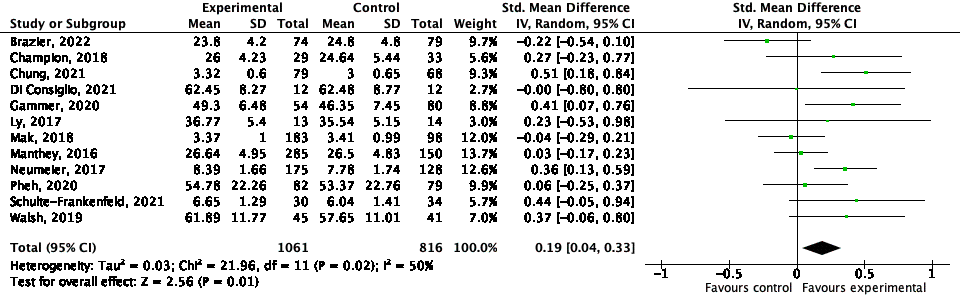 Note. Some studies did not provide per protocol data and were therefore not included in the main analysis [27,28,39,43]. One study was excluded as this study was considered an outlier [35]. Two studies did not contain a control group and were therefore not included in this meta-analysis [32,33].Subgroup analysisAn a-priori subgroup analysis was planned to detect the effect of digital mental well-being interventions across individual differences (e.g. age, gender, educational level). Nevertheless, insufficient data was available for a meaningful comparison to be made.Another a-priori subgroup analysis was planned to identify the effectiveness across psychological approaches. Mindfulness, ACT and self-compassion interventions were the most common. Seven studies were included in this subgroup. A small significant effect was found for fully automated digital mindfulness, ACT and self-compassion interventions to promote mental well-being in the general population (SMD 0.26, 95% CI 0.08 to 0.44), with moderate levels of heterogeneity (I 2 = 44%), see Table 7. The positive psychology intervention subgroup only included two studies, and there were significant levels of heterogeneity (I2 = 78%). Studies investigating CBT-based interventions did not contain any PP data and could therefore not be included as a subgroup in the analysis. The final subgroup included an integrative approach; three studies contained sufficient PP data to be included. There was no significant level of heterogeneity in this subgroup (I2 = 0%), however, integrative approaches did not have a significant effect on mental well-being in the general population.Overall, no significant subgroup difference was found when comparing the effect of mindfulness, ACT and self-compassion, positive psychology, and integrative interventions on mental well-being.Table 7. Subgroup analysis of different psychological approaches to promote mental well-being.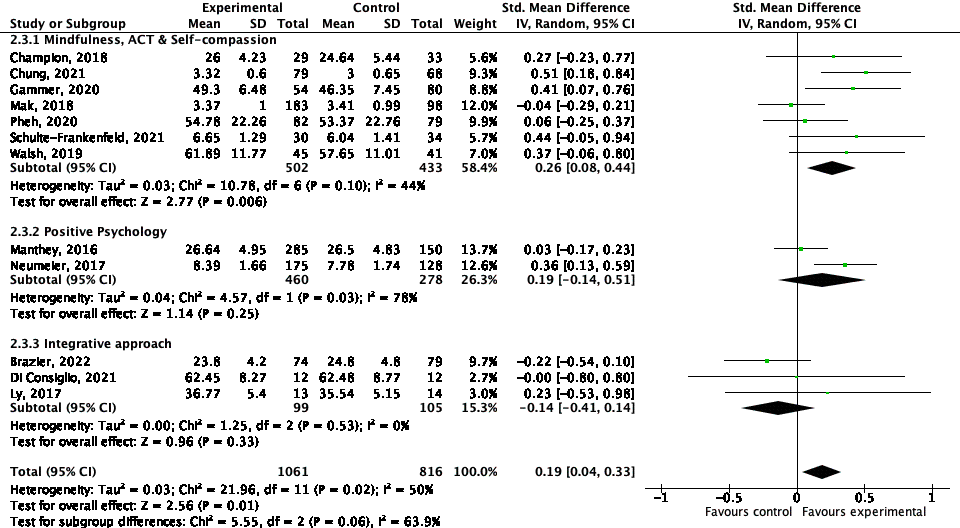 Note. Cognitive behavioural interventions were not included as a separate subgroup due to a lack of per protocol data.Sensitivity analysesAs there was substantial heterogeneity (I2 = 50%), sensitivity analyses were performed to explore, interpret and contextualise heterogeneity. Firstly, intervention duration was explored using subgroups of interventions lasting up to 2 weeks (short), 2 to 6 weeks (medium) and over 6 weeks (long). A small significant effect was found for short interventions (SMD 0.24, 95% CI 0.04 to 0.45) and medium interventions (SMD 0.29, 95% CI 0.05 to 0.52), but no effect was found for long interventions (SMD 0.02, 95% CI -0.22 to 0.26), see Multimedia Appendix 4 Table 1. No significant levels of heterogeneity were found in any of the subgroups, and the subgroups substantially reduced the overall level of heterogeneity (I2 = 28.6%).Another sensitivity analysis was performed exploring methodological heterogeneity across studies based on the comparator. We argue that placebo controls are not feasible in psychological interventions, considering the difficulty isolating intervention components in psychological interventions [57]. Therefore, we’ve grouped placebo controls under active controls in the current review. A small significant effect was found in studies using a waitlist control as comparator (SMD 0.28, 95% CI 0.07 to 0.50), but no significant effect was found in studies using a placebo or active control as comparator (SMD 0.05, 95% CI -0.08 to 0.18), see Multimedia Appendix 4 Table 2. No significant levels of heterogeneity were present in either of the two subgroups, although substantial heterogeneity remained in studies using a waitlist control comparator (I2 = 53%). Finally, a sensitivity analysis was performed based on the outcome mental well-being, psychological well-being, and subjective well-being. A small significant effect was found on subjective well-being (SMD 0.23, 95% CI 0.04 to 0.42). However, no significant effect was found on mental well-being (SMD 0.14, 95% CI –0.12 to 0.40) or psychological well-being (SMD 0.26, 95% CI –0.08 to 0.59), see Multimedia Appendix 4 Table 3. Despite reducing heterogeneity in subjective well-being and psychological well-being, substantial heterogeneity was found in mental well-being (I 2 = 72%).Reporting biasVisual inspection of the funnel plot, which appeared asymmetrical, indicates evidence of a reporting bias, see Figure 2. Few smaller studies were found, and larger random variation would be expected within smaller studies; this is potentially due to a publication bias, although other aspects such as heterogeneity can also cause asymmetrical funnel plots.Figure 2. Funnel plot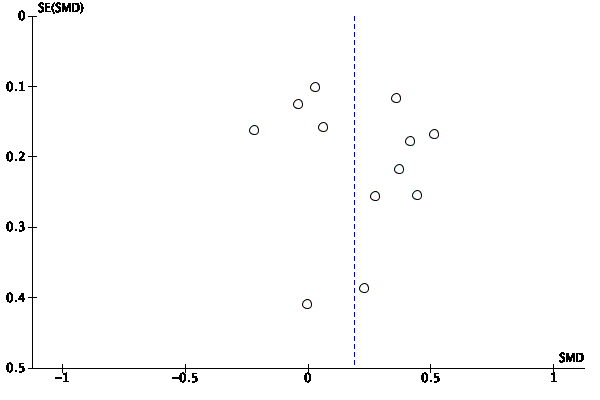 Note. Asymmetrical plot in the presence of publication bias or due to low methodological quality studies. The funnel plot only represents studies that were included in the main per protocol meta-analysis.Certainty of body of evidence (GRADE)The certainty of body of evidence was assessed using GRADE [59]. The evidence was downgraded due to high RoB (effect of adhering to the intervention, see Table 5), inconsistency (heterogeneity was considered substantial, see Table 6), imprecision (wide CIs and insufficiently small sample sizes were observed, see Table 6), and publication bias (visual asymmetry in the funnel plot, see Figure 2). Thus, we consider there to be very low confidence in the quality of evidence of the main PP meta-effect, see Table 6, meaning we are very uncertain about the estimate of the effect.DiscussionMain effectThe aim of the current systematic review and meta-analysis was to understand the effectiveness of fully automated digital interventions to promote mental well-being in the general population. We evaluated 24 fully automated digital mental well-being interventions lasting from a single session up to 10 months, with daily, weekly, and biweekly delivery. At post-intervention, we found a small significant effect of fully automated digital mental well-being interventions compared to control groups on mental well-being in the general population.The effect found in the current meta-analysis of fully automated digital interventions (SMD = 0.19), was smaller than the effect found in previous meta-analyses of non-automated mental well-being interventions (effect sizes ranging between 0.26 and 0.42) [7,15,16]. This could highlight the importance of nonspecific psychological factors, such as the therapeutic relationship and social support, in the effectiveness of these psychological interventions. On the other hand, this could also indicate the importance of social support in the adherence to mental well-being interventions. Previous research found that improved adherence was linked to better mental well-being outcomes, and that adherence tended to be higher in non-automated interventions [18,55]. As suboptimal intervention adherence was observed in the current review, with average engagement in 40% of intervention content, it is likely that the reported effectiveness in the current review is an underestimation of the potential effectiveness of fully automated digital interventions that could be achieved when reaching optimal levels of engagement (the level of engagement recommended by the researchers). Nevertheless, recommended engagement levels differed tremendously between studies and most studies lacked a clear end strategy. Exploratory findingsWe found that short (< 2 weeks) and medium (< 6 weeks) interventions were effective at promoting mental well-being in the general population, but long (> 6 weeks) interventions were not. This could be further related to intervention adherence, as (in line with previous research findings) intervention adherence reduced over time [55]. It does appear that the optimal intervention duration might also depend on the outcome that is being targeted. Research found that short interventions led to a bigger effect on subjective well-being, whilst long interventions had a bigger effect on psychological well-being [59]. As the majority of studies in the current review included a subjective well-being outcome, this might explain why shorter interventions were found to be effective in the current review. In contrast to prior research, our exploratory analysis showed no significant effect on general mental well-being outcomes (e.g., WEMWBS) [7,15]. Measures of general mental well-being may not be sensitive enough to detect the small change that occurs in mental well-being in the general population, as measures of mental well-being are concise whilst including both subjective- and psychological well-being [46]. Previous research includes a clinical population alongside a general population, and non-automated interventions alongside fully automated digital mental well-being interventions [7,14,15]. Both of these factors increase the effectiveness of mental well-being interventions, which could lead to a sufficiently large effect to detect using a general mental well-being measure.Furthermore, we found a small significant effect when comparing a fully automated digital mental well-being intervention to a waitlist control group, though no significant effect was found when comparing it to an active or placebo control group. The effect when comparing to an active and placebo control is expected to be smaller than the effect when comparing to a passive control [60]. This indicates that the effects between mental well-being interventions and other psychological interventions (e.g., active control) on mental well-being do not currently differ. Subgroup effectsIt was not possible to analyse the effects of digital mental well-being promotion across population subgroups (based on age, gender, socioeconomic status, and educational level), due to a lack of studies reporting these results separately.Nevertheless, studies did provide exploratory findings into the relation between individual differences and dropout in fully automated digital mental well-being interventions. These exploratory findings indicated largely conflicting evidence on whether and how individual differences were related to dropout, which is in line with previous research findings [55].A subgroup analysis comparing psychological approaches adopted in fully automated digital mental well-being interventions indicated a small significant effect of fully automated digital mindfulness, ACT and compassion-based interventions on mental well-being in the general population, with the majority of studies adopting this psychological approach. The effectiveness of fully automated digital positive psychology and CBT-based approaches remains largely unknown. A potential explanation for this is the large focus in CBT-based interventions on symptom reduction rather than mental well-being improvement [61]. Furthermore, positive psychology interventions have been criticised recently due to the limited ability of studies to replicate positive psychology results [62], potentially leading to fewer studies investigating positive psychology interventions. Finally, although some studies adopted an integrative approach, we did not find an effect of fully automated digital integrative approaches on mental well-being in the general population. This contradicts previous meta-analytic findings that did find a significant effect of multi-theoretical interventions on mental well-being in the general population [7]. Nevertheless, this meta-analysis also found a smaller effect for multi-theoretical interventions compared to mindfulness-based interventions [7], indicating that these interventions might generally be less effective. This might explain why no effect of integrative approaches was found in fully automated digital interventions.Limitations Several methodological limitations should be recognised however, as they could have impacted the findings of this systematic review. First, the specific search terms adopted in this systematic review limit the findings. Whilst searches should aim to be as comprehensive as possible, it is necessary to balance sensitivity and specificity when conducting searches [63]. The specificity adopted in the systematic review may not have allowed for the searches to be comprehensive as the literature uses many different terms to describe fully automated digital mental well-being interventions. Secondly, inclusion criteria in this systematic review are ambiguous and require judgement [63]. This subjectivity could lead to lower reproducibility of the findings and random error/bias [64]. Finally, the review adopts an exclusive focus on mental well-being (which includes subjective and psychological well-being). Although improving mental well-being could be considered the primary aim of digital mental well-being promotion [10], the exclusive focus on mental well-being does not allow the review to provide insights into indirect positive, or negative, intervention effects.In addition to methodological limitations, we observed several limitations to the included studies lower confidence in the quality of evidence (GRADE). We saw high RoB in the included studies, due to 1) missing outcome data – although it is unknown what impact the dropout has on the overall effect (e.g., underestimation or overestimation) as reasons for dropout remain largely unknown; 2) the effect of adherence - suboptimal adherence might lead to an underestimation of the effectiveness; and 3) measurement of the outcome – due to the use of self-report measures whilst participants are aware of their allocated intervention, potentially leading to overestimation of the effectiveness. Alongside this, we also found a lack of general high-quality research practice in studies. Several studies were underpowered, did not provide sufficient information regarding randomisation, and did not pre-register and/or contain a prespecified analysis plan. Furthermore, we detected a publication bias of the studies included in the meta-analysis. This publication bias indicated that smaller studies with a larger random variation were largely missing - perhaps since they are less likely to get published. Finally, the fully automated digital mental well-being interventions were primarily delivered in a Western context, and typically included a sample that was highly educated and female which might limit the generalisability of the findings. Particularly given evidence that females and highly educated individuals might engage with and therefore benefit from these interventions differently. Recommendations for future researchThe systematic review findings lead to several implications for future research. Firstly, future research should aim to focus in more detail on supporting engagement and reducing dropout in fully automated digital mental well-being interventions – by understanding the impact of behavioural strategies such as habit formation and non-specific rewards [54], but also by examining what is considered ‘effective engagement’ - the target level of intervention engagement needed for change [65]. This will allow for evidence-based recommendations of the level of intervention engagement in future research and practice and for studies to adopt effective end strategies.  Secondly, future research should look to understand how automated digital interventions can be ‘tailored’ to deliver relevant content according to the preferences of the user, and whether tailoring is necessary to ensure intervention effectiveness and acceptability can be ensured across different populations (e.g., Western vs. non-Western) and intervention types (e.g., positive psychology vs. mindfulness and ACT).Finally, we recommend that future research strictly follows high-quality research recommendations, such as the CONSORT statement [66], when investigating fully automated digital mental well-being interventions to allow for higher confidence in the quality of the evidence. ConclusionsOverall, this review provides a novel insight into the effectiveness of fully automated digital mental well-being interventions in the general population. It shows that fully automated digital mental well-being interventions can effectively promote mental well-being in the general population (particularly when adopting a mindfulness, ACT and self-compassion based approach), despite low levels of intervention adherence and high study dropout. Additional informationAcknowledgementsWe are grateful for the support of the librarians at the University of Bath, and advice from Emma Fisher in conducting the meta-analysis.Contributions of authorsStudy design, protocol and methodology: JG, BA, MB, CC and TT.Study selection: JG, MB, ET, MZ, BA.Data extraction and quality assessment: JG, AM, BA.Data analysis: JG, BA, MB, CC.Write-up and editing: JG, BA, MB, CC, AM, TT, MB, ET, MZ.Declarations of interestThere was no conflict of interest in conducting this study.Multimedia AppendicesMultimedia Appendix 1: [Search strategy per database]Multimedia Appendix 2: [Table with detailed intervention description]Multimedia Appendix 3: [Main PP analysis including outlier]Multimedia Appendix 4: [Exploring heterogeneity]Differences between protocol and reviewRoB-2 and ROBINS-1 were identified at protocol stage as the main risk of bias tools we would adopt to investigate risk of bias in RCTs and NRSIs. However, the study also identified non-randomised before-after interventions for which neither of these tools was considered appropriate. Therefore, we also used the ‘NIH Quality Assessment Tool for Before-After (Pre-Post) Studies with No Control Group’ to assess risk of bias. Nevertheless, the same characteristics identified at protocol stage were considered for risk of bias assessment.FundingThis study was funded as part of PhD funding by the Economic and Social Research Council (ESRC), and Cyberlimbic Systems Ltd, United Kingdom.Reference list1. Diener, E. (1984). Subjective well-being. Psychological Bulletin, 95, 542-575. https://doi.org/10.1037/0033-2909.95.3.542 2. Ryff, C. D. (1989). Happiness is everything, or is it? Explorations on the meaning of psychological well-being. Journal of Personality and Social Psychology, 57, 1069-1081. https://doi.org/10.1037/0022-3514.57.6.1069 3. Ryan, R. M., & Deci, E. L. (2001). On happiness and human potentials: A review of research on hedonic and eudaimonic well-being. Annual review of psychology, 52, 141. https://doi.org/10.1146/annurev.psych.52.1.141 4. Westerhof, G. J., & Keyes, C. L. M. (2010). Mental illness and mental health: The two continua model across the lifespan. J Adult Dev, 17, 110–119. https://doi.org/10.1007/s10804-009-9082-y5. World Health Organization. (2014). Promotion of mental well-being: Persuit of happiness (ISBN: 978-92-9022-422-8). Retrieved September 15, 2022, from https://www.who.int/publications/i/item/9789290224228 6. Tudor, K. (1996). Mental health promotion: Paradigms and practice. East Sussex: Routledge7. van Agteren, J., Iasiello, M., Lo, L., Bartholomaeus, J., Kopsaftis, Z., Carey, M., & Kyrios, M. (2021). A systematic review and meta-analysis of psychological interventions to improve mental wellbeing. Nature Human Behaviour, 5(5), 631-652. https://doi.org/10.1038/s41562-021-01093-w 8. Bohlmeijer, E. T., & Westerhof, G. J. (2020). A new model for sustainable mental health. Routledge. https://www.taylorfrancis.com/chapters/edit/10.4324/9780429244551-7/new-model-sustainable-mental-health-ernst-bohlmeijer-gerben-westerhof 9. Keyes, C. L. M. (2007). Promoting and protecting mental health as flourishing: A complementary strategy for improving national mental health. American Psychologist, 62(2), 95–108. https://doi.org/10.1037/0003-066X.62.2.9510. World Health Organization. (2004). Promoting mental health (ISBN 92 4 159159 5). Retrieved September 15, 2022, from https://apps.who.int/iris/bitstream/handle/10665/42940/9241591595.pdf 11. Bendtsen, M., Müssener, U., Linderoth, C., & Thomas, K. (2020). A mobile health intervention for mental health promotion among university students: Randomized controlled trial. JMIR mHealth and uHealth, 8(3), e17208. https://doi.org/10.2196/17208 12. World Health Organization. (2021). Comprehensive Mental Health action plan 2013 - 2030 (ISBN: 9789240031029). Retrieved September 15, 2022, from https://www.who.int/publications/i/item/9789240031029 13. Weiss, L. A., Westerhof, G. J., & Bohlmeijer, E. T. (2016). Can we increase psychological well-being? The effects of interventions on psychological well-being: A meta-analysis of randomized controlled trials. PloS one, 11(6), e0158092. https://doi.org/10.1371/journal.pone.0158092 14. Carr, A., Cullen, K., Keeney, C., Canning, C., Mooney, O., Chinseallaigh, E., & O’Dowd, A. (2021). Effectiveness of positive psychology interventions: A systematic review and meta-analysis. The Journal of Positive Psychology, 16(6), 749-769. https://doi.org/10.1080/17439760.2020.1818807 15. Galante, J., Friedrich, C., Dawson, A. F., Modrego-Alarcón, M., Gebbing, P., Delgado-Suárez, I., Gupta, R., Dean, L., Dalgleish, T.,  White, I. R., & Jones, P. B. (2021). Mindfulness-based programmes for mental health promotion in adults in nonclinical settings: A systematic review and meta-analysis of randomised controlled trials. PLoS medicine, 18(1), e1003481. https://doi.org/10.1371/journal.pmed.1003481 16. Howell, A. J., & Passmore, H. A. (2019). Acceptance and commitment training (ACT) as a positive psychological intervention: A systematic review and initial meta-analysis regarding ACT’s role in well-being promotion among university students. Journal of Happiness Studies, 20(6), 1995-2010. https://doi.org/10.1007/s10902-018-0027-7 17. National Institute for Health and Care Excellence. (2020). Behaviour change: Digital and mobile health interventions [NICE Guideline No. 183] https://www.nice.org.uk/guidance/ng183/chapter/recommendations#digital-and-mobile-health-interventions 18. Leung, C., Pei, J., Hudec, K., Shams, F., Munthali, R., & Vigo, D. (2022). The effects of nonclinician guidance on effectiveness and process outcomes in digital mental health interventions: Systematic review and meta-analysis. Journal of medical Internet research, 24(6), e36004. https://doi.org/10.2196/36004 19. Torous, J., Myrick, K. J., Rauseo-Ricupero, N., & Firth, J. (2020). Digital mental health and COVID-19: Using technology today to accelerate the curve on access and quality tomorrow. JMIR mental health, 7(3), e18848. https://doi.org/10.2196/18848 20. Ainsworth, B., Atkinson, M., AlBedah, E., Duncan, S., Groot, J., Jacobsen, P. C., James, A., Jenkins, T., Kylisova, K., Marks, E., Osborne, E., Remskar, M., & Underhill, R. (2023). Current tensions and challenges in mindfulness research and practice. Journal of Contemporary Psychotherapy, 1-6. https://doi.org/10.31234/osf.io/39zmr 21. Higgins, J. P. T., Thomas, J., Chandler, J., Cumpston, M., Li, T., Page, M. J., & Welch, V. A. (2022). Cochrane Handbook for Systematic Reviews of Interventions version 6.3 (updated February 2022). Cochrane, 2022. Available from www.training.cochrane.org/handbook22. Page, M. J., McKenzie, J. E., Bossuyt, P. M., Boutron, I., Hoffmann, T. C., Mulrow, C. D., ... & Moher, D. (2021). The PRISMA 2020 statement: An updated guideline for reporting systematic reviews. National Journal of Surgery, 88, 105906. https://doi.org/10.1136/bmj.n71 23. Reeves, B. C., Shea, B. J., Wells, G. A., & Waddington, H. S. (2022). Updated guidance from the agency for healthcare research and quality effective healthcare program on including nonrandomized studies of interventions in systematic reviews: A work in progress. Journal of Clinical Epidemiology, 152, 309-310. https://doi.org/10.1016/j.jclinepi.2022.11.001 24. Watson, P. F., & Petrie, A. (2010). Method agreement analysis: A review of correct methodology. Theriogenology, 73(9), 1167-1179. https://doi.org/10.1016/j.theriogenology.2010.01.003 25. Sterne, J. A. C., Savovic, J., Page, M. J., Elbers, R. G., Blencowe, N. S., Boutron, I., Cates, C. J., Cheng, H. Y., Corbett, M. S., Eldridge, S. M., Emberson, J. R., Hernan, M. A., Hopewell, S., Hrobjartsson, A., Jungqueira, D. R., Juni, P., Kirkham, J. J., Lasserson, T., Li, T., … Higgins, J. P. T. (2019). RoB 2: A revised tool for assessing risk of bias in randomised trials. BMJ, 366. https://doi.org/10.1136/bmj.I4898 26. National Institutes of Health (2021, July). Study Quality Assessment Tools. Retrieved September 15, 2022, from https://www.nhlbi.nih.gov/health-topics/study-quality-assessment-tools 27. Avey, J., Newman, A., & Herbert, K. (2022). Fostering employees’ resilience and psychological well-being through an app-based resilience intervention. Personnel review, 1-16. https://doi.org/10.1108/PR-08-2021-0612 28. Bakker, D., Kazantzis, N., Rickwood, D., & Rickard, N. (2018). A randomized controlled trial of three smartphone apps for enhancing public mental health [Randomized Controlled Trial]. Behav Res Ther, 109, 75-83. https://doi.org/10.1016/j.brat.2018.1008.1003 29. Brazier, A., Larson, E., Xu, Y., Judah, G., Egan, M., Burd, H., & Darzi, A. (2022). ‘Dear doctor’: A randomised controlled trial of a text message intervention to reduce burnout in trainee anaesthetists [Article]. Anaesthesia. https://doi.org/10.1111/anae.15643 30. Champion, L., Economides, M., & Chandler, C. (2018). The efficacy of a brief app-based mindfulness intervention on psychosocial outcomes in healthy adults: A pilot randomised controlled trial. PLoS ONE, 13(12), Article e0209482. https://doi.org/10.1371/journal.pone.0209482 31. Chung, J., Mundy, M. E., Hunt, I., Coxon, A., Dyer, K. R., & McKenzie, S. (2021). An evaluation of an online brief mindfulness-based intervention in higher education: A pilot conducted at an Australian university and a British university. Front Psychol, 12, 752060. https://doi.org/10.3389/fpsyg.2021.752060 32. Di Consiglio, M., Fabrizi, G., Conversi, D., la Torre, G., Pascucci, T., Lombardo, C., Violani, C., & Couyoumdjian, A. (2021). Effectiveness of noiBene: A web-based programme to promote psychological well-being and prevent psychological distress in university students [Randomized Controlled Trial]. Appl Psychol Health Well Being, 13(2), 317-340. https://doi.org/10.1111/aphw.12251 33. Eisenstadt, A., Liverpool, S., Metaxa, A. M., Ciuvat, R. M., & Carlsson, C. (2021). Acceptability, engagement, and exploratory outcomes of an emotional well-being app: Mixed methods preliminary evaluation and descriptive analysis. JMIR Form Res, 5(11), e31064.  https://doi.org/10.2196/31064  34. Gammer, I., Hartley-Jones, C., & Jones, F. W. (2020). A randomized controlled trial of an online, compassion-based intervention for maternal psychological well-being in the first year postpartum. Mindfulness, 11(4), 928-939. https://doi.org/10.1007/s12671-020-01306-9 35. Liu, K. Y., Duan, Y. F., & Wang, Y. L. (2021). The effectiveness of a web-based positive psychology intervention in enhancing college students' mental well-being. Social Behavior and Personality, 49(8), Article e10459. https://doi.org/10.2224/sbp.10459 36. Ly, K. H., Ly, A. M., & Andersson, G. (2017). A fully automated conversational agent for promoting mental well-being: A pilot RCT using mixed methods. Internet Interv, 10, 39-46. https://doi.org/10.1016/j.invent.2017.1010.1002 37. Mak, W. W. S., Tong, A. C. Y., Yip, S. Y. C., Lui, W. W. S., Chio, F. H. N., Chan, A. T. Y., & Wong, C. C. Y. (2018). Efficacy and moderation of mobile app-based programs for mindfulness-based training, self-compassion training, and cognitive behavioral psychoeducation on mental health: Randomized controlled noninferiority trial. Jmir Mental Health, 5(4), e60. https://doi.org/10.2196/mental.8597 38. Manthey, L., Vehreschild, V., & Renner, K. H. (2016). Effectiveness of two cognitive interventions promoting happiness with video-based online instructions. Journal of Happiness Studies, 17(1), 319-339. https://doi.org/10.1007/s10902-014-9596-2 39. Mitchell, J., Stanimirovic, R., Klein, B., & Vella-Brodrick, D. (2009). A randomised controlled trial of a self-guided internet intervention promoting well-being. Computers in Human Behavior, 25(3), 749-760. https://doi.org/10.1016/j.chb.2009.02.003 40. Neumeier, L. M., Brook, L., Ditchburn, G., & Sckopke, P. (2017). Delivering your daily dose of well-being to the workplace: A randomized controlled trial of an online well-being programme for employees. European Journal of Work and Organizational Psychology, 26(4), 555-573. https://doi.org/10.1080/1359432x.2017.1320281 41. Pheh, K. S., Tan, H. C., & Tan, C. S. (2020). Ultra-brief online mindfulness-based intervention effects on mental health during the coronavirus disease outbreak in Malaysia: A randomized controlled trial. Makara Hubs-Asia, 24(2), 118-128. https://doi.org/10.7454/hubs.asia.2140920 42. Schulte-Frankenfeld, P. M., & Trautwein, F. M. (2021). App-based mindfulness meditation reduces perceived stress and improves self-regulation in working university students: A randomised controlled trial. Appl Psychol Health Well Being, 27(10), 12328. https://doi.org/10.1111/aphw.12328 43. Shin, M., Wong, Y. J., Yancura, L., & Hsu, K. (2020). Thanks, mom and dad! An experimental study of gratitude letter writing for Asian and White American emerging adults. Counselling Psychology Quarterly, 33(3), 267-286. https://doi.org/10.1080/09515070.2018.1542519 44. Walsh, K. M., Saab, B. J., & Farb, N. A. (2019). Effects of a mindfulness meditation app on subjective well-being: Active randomized controlled trial and experience sampling study. JMIR Mental Health, 6(1), e10844. https://doi.org/10810.12196/10844 45. World Health Organization. (1998). Wellbeing measures in primary health care/the depcare project. WHO Regional Office for Europe: Copenhagen. 46. Stewart-Brown, S., & Janmohamed, K. (2008). Warwick-Edinburgh mental well-being scale. User guide. Version 1, 10.1037.  47. Diener, E., Emmons, R. A., Larsen, R. J., & Griffin, S. (1985). The satisfaction with life scale. Journal of Personality Assessment, 49, 71-75. https://doi.org/10.1207/s15327752jpa4901_13  48. Mackinnon, A., Jorm, A. F., Christensen, H., Korten, A. E., Jacomb, P. A., & Rodgers, B. (1999). A short form of the positive and negative affect schedule: Evaluation of factorial validity and invariance across demographic variables in a community sample. Personality and Individual Differences, 27, 405-416. https://doi.org/10.1016/S0191-8869(98)00251-7 49. Ciccarello, L., & Reinhard, M. A. (2014). Lebensgluckskala. Leibniz-Institut fur Psychologie (ZPID). Open Test Archive. https://doi.org/10.23668/psycharchives.450350. Lyubomirsky, S., & Lepper, H. S. (1999). A measure of subjective happiness: Preliminary reliability and construct validation. Social Indicators Research, 46, 137-155.51. Berkman, P. L. (1971). Life stress and psychological well-being: A replication of Langner's analysis in the midtown Manhattan study. Journal of health and social behavior, 35-45. https://doi.org/10.2307/2948452 52. Ryff, C. D., & Keyes, C. L. M. (1995). The structure of psychological well-being revisited. Journal of Personality & Social Psychology, 69, 719-727. http://dx.doi.org/10.1037/0022-3514.69.4.71953. International Wellbeing Group (2013). Personal Wellbeing Index: 5th Edition. Melbourne: Australian Centre on Quality of Life, Deakin University http://www.acqol.com.au/instruments#measures 54. Michie, S., Richardson, M., Johnston, M., Abraham, C., Francis, J., Hardeman, W., Eccles, M. P., Cane, J., & Wood, C. E. (2013). The behavior change technique taxonomy (v1) of 93 hierarchically clustered techniques: Building an international consensus for the reporting of behavior change interventions. Annals of behavioral medicine: A publication of the Society of Behavioral Medicine, 46(1), 81–95. https://doi.org/10.1007/s12160-013-9486-6 55. Linardon, J., & Fuller-Tyszkiewicz, M. (2020). Attrition and adherence in smartphone-delivered interventions for mental health problems: A systematic and meta-analytic review. Journal of Consulting and Clinical Psychology, 88, 1-13. https://doi.org/10.1037/ccp0000459 56. Watson, D., Clark, L. A., & Tellegen, A. (1988). Development and validation of brief measures of positive and negative affect: The PANAS scales. Journal of Personality and Social Psychology, 54(6), 1063–1070. https://doi.org/10.1037/0022-3514.54.6.106357. Ainsworth, B., Hardman, D., & Thomas, M. (2019). The importance of differentiating behavioural and psychological treatment effects from placebo in respiratory interventions. European Respiratory Journal, 53(4). https://doi.org/10.1183/13993003.00156-2019 58. Schünemann H, Brożek J, Guyatt G, Oxman A, (2019). GRADE handbook for grading quality of evidence and strength of recommendations. Updated October 2013. The GRADE Working Group, 2013. Available from guidelinedevelopment.org/handbook Sterne, J. A. C., Savović, J., Page, M. J., Elbers, R. G., Blencowe, N. S., Boutron, I., . . . Eldridge, S. M. (2019). RoB 2: a revised tool for assessing risk of bias in randomised trials. bmj, 366.  59. Bolier, L., Haverman, M., Westerhof, G. J., Riper, H., Smit, F., & Bohlmeijer, E. (2013). Positive psychology interventions: A meta-analysis of randomized controlled studies. BMC public health, 13(1), 1-20. https://doi.org/10.1186/1471-2458-13-119 60. Au, J., Gibson, B. C., Bunarjo, K., Buschkuehl, M., & Jaeggi, S. M. (2020). Quantifying the difference between active and passive control groups in cognitive interventions using two meta-analytical approaches. Journal of Cognitive Enhancement, 4(2), 192-210. https://doi.org/10.1007/s41465-020-00164-6 61. Bannink, F.P. Positive CBT: From Reducing Distress to Building Success. J Contemp Psychother 44, 1–8 (2014). https://doi.org/10.1007/s10879-013-9239-7 62. White, C. A., Uttl, B., & Holder, M. D. (2019). Meta-analyses of positive psychology interventions: The effects are much smaller than previously reported. PloS one, 14(5), e0216588. https://doi.org/10.1371/journal.pone.0216588 63. Lefebvre, C., Glanville, J., Briscoe, S., Featherstone, R., Littlewood, A., Marshall, C., Metzendorf, M. I., Noel-Storr, A., Paynter, R., Rader, T., Thomas, J., Wieland, L. S. (2022). Chapter 4: Searching for and selecting studies. In: Higgins, J. P. T., Thomas, J., Chandler, J., Cumpston, M., Li, T., Page, M. J., & Welch, V. A. (editors). Cochrane Handbook for Systematic Reviews of Interventions version 6.3 (updated February 2022). Cochrane, 2022. Available from www.training.cochrane.org/handbook. 64. Herner, M. (2019). Perfect top of the evidence hierarchy pyramid, maybe not so perfect: Lessons learned by a novice researcher engaging in a meta-analysis project. BMJ Evidence-Based Medicine, 24(4), 130-132. https://doi.org/10.1136/bmjebm-2018-111141 65. Ainsworth, B., Steele, M., Stuart, B., Joseph, J., Miller, S., Morrison, L., Little, P., & Yardley, L. (2017). Using an analysis of behavior change to inform effective digital intervention design: How did the PRIMIT website change hand hygiene behavior across 8993 users? Annals of Behavioral Medicine, 51(3), 423-431. https://doi.org/10.1007/s12160-016-9866-9 66. Moher, D., Shamseer, L., Clarke, M., Ghersi, D., Liberati, A., Petticrew, M., Shekelle, P., Stewart, L. A., (2015). Preferred reporting items for systematic review and meta-analysis protocols (PRISMA-P) 2015 statement. Syst Rev, 4(1), 1-9. https://doi.org/10.1186/2046-4053-4-1 Study Population Setting Comparator OutcomeAvey, 2022; Study 3 [27]EmployeesUS & AustraliaUnknownPWBBakker, 2018 [28]General population Australia Waitlist control MWBBrazier, 2022 [29]Trainees UK Waitlist control MWBChampion, 2018 [30]Employees UK & US Waitlist control SWB Chung, 2021 [31]Students Australia & UK Waitlist control MWBDi Consiglio, 2021 – Study 1 [32]Students Italy Active control PWBDi Consiglio, 2021 – Study 2 [32]Students Italy None PWB Eisenstadt, 2021 [33]Real-world app users UK None MWB Gammer, 2020 [34]Mothers of infants under 1 year UK Waitlist control MWB Liu, 2021 [35]Students China Placebo SWBLy, 2017 [36]General population Sweden Waitlist control PWB; SWB Mak, 2018 [37]General population China Active control MWB Manthey, 2016 [38] General population Germany Active control SWB Mitchell, 2009 [39]Adults Australia Placebo PWBNeumeier, 2017 [40]Employees Germany & Australia Waitlist control SWBPheh, 2020 [41]General population Malaysia Active control MWBSchulte-Frankenfeld, 2021 [42]Students with a part-time job Germany Waitlist control SWBShin, 2020 [43]StudentsUSPlaceboSWBWalsh, 2019 [44]Students Canada Active control PWBNote.MWB = Mental Well-Being; PWB = Psychological Well-Being; SWB = Subjective Well-Being.MWB outcomes included: 5 item mental well-being index (WHO-5) [45]; Warwick-Edinburgh Mental Well-Being Scale (WEMWBS version 1) [46].SWB outcomes included: Satisfaction With Life Scale (SWLS) [47]; Positive And Negative Affect Schedule (PANAS) [48]; Satisfaction with Life and happiness [49]; Subjective happiness scale [50]; Single item life satisfaction & affect measure [40].PWB outcomes included: Psychological Well-Being (PWB) [51]; Psychological Well-Being Scale (PWBS) [52]; Personal Well-being Index (Adult) scale (PWI-A) [53]; Flourishing scale [36].Note.MWB = Mental Well-Being; PWB = Psychological Well-Being; SWB = Subjective Well-Being.MWB outcomes included: 5 item mental well-being index (WHO-5) [45]; Warwick-Edinburgh Mental Well-Being Scale (WEMWBS version 1) [46].SWB outcomes included: Satisfaction With Life Scale (SWLS) [47]; Positive And Negative Affect Schedule (PANAS) [48]; Satisfaction with Life and happiness [49]; Subjective happiness scale [50]; Single item life satisfaction & affect measure [40].PWB outcomes included: Psychological Well-Being (PWB) [51]; Psychological Well-Being Scale (PWBS) [52]; Personal Well-being Index (Adult) scale (PWI-A) [53]; Flourishing scale [36].Note.MWB = Mental Well-Being; PWB = Psychological Well-Being; SWB = Subjective Well-Being.MWB outcomes included: 5 item mental well-being index (WHO-5) [45]; Warwick-Edinburgh Mental Well-Being Scale (WEMWBS version 1) [46].SWB outcomes included: Satisfaction With Life Scale (SWLS) [47]; Positive And Negative Affect Schedule (PANAS) [48]; Satisfaction with Life and happiness [49]; Subjective happiness scale [50]; Single item life satisfaction & affect measure [40].PWB outcomes included: Psychological Well-Being (PWB) [51]; Psychological Well-Being Scale (PWBS) [52]; Personal Well-being Index (Adult) scale (PWI-A) [53]; Flourishing scale [36].Note.MWB = Mental Well-Being; PWB = Psychological Well-Being; SWB = Subjective Well-Being.MWB outcomes included: 5 item mental well-being index (WHO-5) [45]; Warwick-Edinburgh Mental Well-Being Scale (WEMWBS version 1) [46].SWB outcomes included: Satisfaction With Life Scale (SWLS) [47]; Positive And Negative Affect Schedule (PANAS) [48]; Satisfaction with Life and happiness [49]; Subjective happiness scale [50]; Single item life satisfaction & affect measure [40].PWB outcomes included: Psychological Well-Being (PWB) [51]; Psychological Well-Being Scale (PWBS) [52]; Personal Well-being Index (Adult) scale (PWI-A) [53]; Flourishing scale [36].Note.MWB = Mental Well-Being; PWB = Psychological Well-Being; SWB = Subjective Well-Being.MWB outcomes included: 5 item mental well-being index (WHO-5) [45]; Warwick-Edinburgh Mental Well-Being Scale (WEMWBS version 1) [46].SWB outcomes included: Satisfaction With Life Scale (SWLS) [47]; Positive And Negative Affect Schedule (PANAS) [48]; Satisfaction with Life and happiness [49]; Subjective happiness scale [50]; Single item life satisfaction & affect measure [40].PWB outcomes included: Psychological Well-Being (PWB) [51]; Psychological Well-Being Scale (PWBS) [52]; Personal Well-being Index (Adult) scale (PWI-A) [53]; Flourishing scale [36].Psychological approachesSeveral different psychological approaches were employed, including: 1) mindfulness, Acceptance & Commitment Therapy (ACT) and self-compassion, 2) positive psychology, 3) Cognitive Behavioural, and 4) Integrative, see Table 2. The most frequently employed psychological approach was mindfulness, ACT and self-compassion. General intervention activities and Behaviour Change Techniques (BCTs), such as well-being tips and BCTs to form habits, were adopted across psychological approaches and in the majority of interventions. The intervention content was primarily developed by the study researchers and clinical psychologists, however, some studies collaborated with companies or digital labs to develop the digital aspect of the intervention.Table 2.Description of Intervention Characteristics Note. For a more detailed intervention description, see Multimedia Appendix 2.Intervention deliveryA total of 24 fully automated digital mental well-being interventions were included. The interventions were app-based (10), web-based (11), both app and web-based (2), and text-message (1) interventions, see Table 3.Intervention duration, frequency and timingThe duration participants were expected to use the intervention for varied substantially across interventions, ranging from one single session to 10 months, and there didn’t appear to be a clear end strategy across interventions. Most commonly, intervention usage was recommended daily for up to 30 days, weekly for up to 8 weeks, and fortnightly for up to 10 months. Participants were often encouraged to use and access the intervention content for 5-15 minutes at a time, irrespective of the duration of the intervention. Table 3. Intervention characteristics and dropoutNote. This Table represents general characteristics of the studies included in the systematic review. Only interventions of the studies that met the inclusion criteria are presented in the current Table. Dropout rates are calculated from randomisation to final assessment. N considers the number of participants randomised in the study, irrespective of whether people conducted baseline and/or follow-up assessments. Study InterventionFrequency of content releaseHow access to intervention content was providedTailoring of content to improve/maintain engagementOther intervention strategies to improve/ maintain engagementActual engagement with intervention contentaAvey, 2022; Study 3Resilience interventionUnknownUnknownNoneNoneUnknownBakker, 2018MoodkitInstant accessN/AN/ANoneUnknownBakker, 2018MoodprismInstant accessN/AFeedback on mental well-beingNoneUnknownBrazier, 2022Dear doctorFortnightlyAutomated text-messageNoneNoneUnknownChampion, 2018HeadspaceSequential accessAutomated access upon completion of step/content in appNoneNoneM = 20.7%Chung, 2021Brief MBIFortnightly/ weeklyUnknownNoneNotifying of new contentUnknownDi Consiglio, 2021 – Study 1NoibeneInstant accessN/ANoneNoneM = 100%Di Consiglio, 2021 – Study 2NoibeneInstant accessN/ANoneNoneUnknownEisenstadt, 2021ParadymUnknownUnknownNonePush notificationM = 32.1%Gammer, 2020Kindness For Mums OnlineWeeklyUnknownNoneNoneUnknownLiu, 2021Positive Psychology InterventionSequential accessUnknownNoneNoneUnknownLy, 2017ShimUpon opening of appAutomated by digital conversationing agentBased on individual and external factors (e.g. time of day)NoneM = 126.5%Mak, 2018Mindfulness-Based ProgramWeeklyUnknownNoneSticker earning; alarm featureM = 29.5%Mak, 2018Compassion-based ProgramWeeklyUnknownNoneSticker earning; alarm featureM = 32.2%Manthey, 2016Best possible selfWeeklyAutomated emailNoneNoneUnknownManthey, 2016GratitudeWeeklyAutomated emailNoneNoneUnknownMitchell, 2009Strengths interventionInstant accessN/ANoneInteractive features; automated email remindersUnknownMitchell, 2009Problem-solving interventionInstant accessN/ANoneInteractive features; automated email remindersUnknownNeumeier, 2017PERMA programmeSequential accessAutomated access upon completion of step/content in programmeNoneNoneUnknownNeumeier, 2017Gratitude programmeSequential accessAutomated access upon completion of step/content in programmeNoneNoneUnknownPheh, 2020Brief MBIInstant accessN/ANoneNoneUnknownSchulte-Frankenfeld, 2021BalloonSequential accessAutomated access upon completion of step/content in appNoneA reminder was sent if a session was missed.M = 40.2%Shin, 2020Gratitude writingInstant accessN/ANoneNoneM = 100%Walsh, 2019WildflowersSequential accessAutomated access upon completion of step/content in appBased on mood/stress levels recommendations were made for meditationsNoneM = 77.7%Note:aActual engagement with content is based on the requested/expected frequency of engagement with the intervention (e.g., daily for 2 weeks = 14 days = 100%) compared to the actual frequency of engagement in the intervention (e.g., on average participants engaged with the intervention on 5 days = 35.7%).Note:aActual engagement with content is based on the requested/expected frequency of engagement with the intervention (e.g., daily for 2 weeks = 14 days = 100%) compared to the actual frequency of engagement in the intervention (e.g., on average participants engaged with the intervention on 5 days = 35.7%).Note:aActual engagement with content is based on the requested/expected frequency of engagement with the intervention (e.g., daily for 2 weeks = 14 days = 100%) compared to the actual frequency of engagement in the intervention (e.g., on average participants engaged with the intervention on 5 days = 35.7%).Note:aActual engagement with content is based on the requested/expected frequency of engagement with the intervention (e.g., daily for 2 weeks = 14 days = 100%) compared to the actual frequency of engagement in the intervention (e.g., on average participants engaged with the intervention on 5 days = 35.7%).Note:aActual engagement with content is based on the requested/expected frequency of engagement with the intervention (e.g., daily for 2 weeks = 14 days = 100%) compared to the actual frequency of engagement in the intervention (e.g., on average participants engaged with the intervention on 5 days = 35.7%).Note:aActual engagement with content is based on the requested/expected frequency of engagement with the intervention (e.g., daily for 2 weeks = 14 days = 100%) compared to the actual frequency of engagement in the intervention (e.g., on average participants engaged with the intervention on 5 days = 35.7%).Note:aActual engagement with content is based on the requested/expected frequency of engagement with the intervention (e.g., daily for 2 weeks = 14 days = 100%) compared to the actual frequency of engagement in the intervention (e.g., on average participants engaged with the intervention on 5 days = 35.7%).Bias assessment RoB-2 Tool Bias assessment RoB-2 Tool Bias assessment RoB-2 Tool Bias assessment RoB-2 Tool Bias assessment RoB-2 Tool Bias assessment RoB-2 Tool Bias assessment RoB-2 Tool Study IDRandomisation process Deviations from intended intervention Missing outcome data Measurement of outcome Selection of the reported results Overall RoBAvey, 2022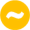 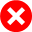 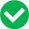 Bakker, 2018 Brazier, 2022 Champion, 2018 Chung, 2021 Di Consiglio, 2021 – Study 1Gammer, 2020 Liu, 2021 Ly, 2017 Mak, 2018 Manthey, 2016 Mitchell, 2009 Neumeier, 2017 Pheh, 2020 Schulte-Frankenfeld, 2021 Shin, 2020Walsh, 2019 Bias assessment NIH tool: before-after studies with no control group Bias assessment NIH tool: before-after studies with no control group Bias assessment NIH tool: before-after studies with no control group Bias assessment NIH tool: before-after studies with no control group Bias assessment NIH tool: before-after studies with no control group Bias assessment NIH tool: before-after studies with no control group Overall RoBDi Consiglio, 2021 – study 2 Eisenstadt, 2021 